Оборудование световое: гирлянда электрическая, т.м. "Feron" серии: CLмодели cl50-8, cl50-13Инструкция по эксплуатации и технический паспортОписаниеПродукт является световой электрической гирляндой, состоящей из параллельно подключенных ламп, предназначенной для внутреннего и наружного освещения. Гирлянда подходит для освещения улиц, дворов, фасадов зданий, придомовых территорий, парков и пр. Гирлянда предназначена для работы в сети переменного тока с номинальным сетевым напряжением 230В/50Гц.Гирлянда предназначена для использования с лампами с цоколем E27 и диаметром колбы 45мм (лампы не входят в комплект поставки). Для подключения к сети гирлянда оснащена проводом, армированным вилкой.Технические характеристикиРазмеры гирлянды: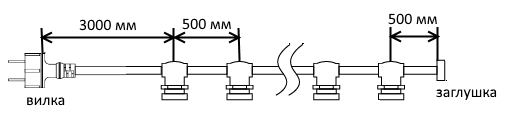 КомплектностьЭлектрическая гирлянда с вилкой для подключения к сети.Инструкция.Упаковка.Меры безопасностиСветовая гирлянда работает от сети переменного тока с номинальным напряжением 230В/50Гц, которое является опасным. К работе по монтажу и подключению электрической гирлянды допускаются лица, имеющие группу по электробезопасности не ниже III. При необходимости обратитесь к квалифицированному электрику.Не допускается установка или удаление ламп без отключения гирлянды от сети.Не подсоединять гирлянду к источнику напряжения, если она находится в упаковке.При монтаже между опорами обязательно использование несущего троса.Для обеспечения степени защиты IP65 во все патроны гирлянды должны быть вкручены лампы с цоколем E27 и типоразмера колбы G45.Предупреждение: запрещено использовать электрическую гирлянду без установленной заглушки на свободном соединителе гирлянды.Не соединять электрическую гирлянду с другой гирляндой.Запрещена эксплуатация гирлянды с поврежденным шнуром питания или поврежденной изоляцией кабеля.Запрещено резать гирлянду.Радиоактивные и ядовитые вещества в состав изделия не входят.ПодключениеДостаньте гирлянду из упаковки, проверьте внешний вид и комплектность поставки товара.Установите рекомендуемый тип ламп, во все свободные патроны гирлянды, так вы обеспечите степень защиты IP65.Внимание! Монтаж гирлянды при отрицательных температурах может осуществляться только до -20°С при использовании промышленного фена.Смонтируйте гирлянду на место эксплуатации. При монтаже убедитесь, что шнур гирлянды не подвергается повышенным механическим нагрузкам.Подключите гирлянду к сети 230В.Включите электропитание.  ЭксплуатацияЭлектрическая гирлянда не требует специального технического обслуживания.Эксплуатацию проводить в соответствии с главой 2.12 ПТЭЭП и ППБ 01-03.Протирку от пыли и замену ламп осуществлять по мере необходимости.Все работы по обслуживанию электрической гирлянды должны проводиться при выключенном электропитании, персоналом, имеющим необходимые допуски для такого вида работ.Возможные неисправности и меры их устраненияЕсли вышеперечисленные действия не помогли, обратитесь в место продажи прибора.ХранениеТовар хранится в картонных коробках в ящиках или на стеллажах в сухих отапливаемых помещениях.ТранспортировкаТовар в упаковке пригоден для транспортировки автомобильным, железнодорожным, морским или авиационным транспортом.УтилизацияЭлектрические гирлянды не содержат в своем составе дорогостоящих или токсичных материалов и комплектующих деталей, требующих специальной утилизации. По истечении срока службы товар утилизируется по правилам утилизации бытовых отходов. СертификацияПродукция сертифицирована на соответствие требованиям ТР ТС 004/2011 «О безопасности низковольтного оборудования», ТР ЕАЭС 037/2016 «Об ограничении применения опасных веществ в изделиях электротехники и радиоэлектроники». Продукция изготовлена в соответствии с Директивами 2014/35/EU «Низковольтное оборудование».Информация об изготовителе и дата производстваСделано в Китае. Изготовитель: «Ningbo Yusing Electronics Co., LTD» Civil Industrial Zone, Pugen Village, Qiu’ai, Ningbo, China / ООО "Нингбо Юсинг Электроникс Компания", зона Цивил Индастриал, населенный пункт Пуген, Цюай, г. Нингбо, Китай. Филиал завода-изготовителя: «Zheijiang MEKA Electric Co., Ltd» No.8 Canghai Road, Lihai Town, Binhai New City, Shaoxing, Zheijiang Province, China/«Чжецзян МЕКА Электрик Ко., Лтд» №8 Цанхай Роад, Лихай Таун, Бинхай Нью Сити, Шаосин, провинция Чжецзян, Китай. Уполномоченный представитель в РФ/Импортер: ООО «СИЛА СВЕТА» Россия, 117405, г. Москва, ул. Дорожная, д. 48, тел. +7(499)394-69-26.Дата изготовления нанесена на оболочке товара в формате ММ.ГГГГ, где ММ – месяц изготовления, ГГГГ – год изготовления.Гарантийные обязательстваГарантийный срок на товар составляет 1 год (12 месяцев) со дня продажи. Гарантийные обязательства осуществляются на месте продажи товара. Поставщик не производит гарантийное обслуживание розничных потребителей в обход непосредственного продавца товара.Началом гарантийного срока считается дата продажи товара, которая устанавливается на основании документов (или копий документов) удостоверяющих факт продажи, либо заполненного гарантийного талона (с указанием даты продажи, наименования изделия, даты окончания гарантии, подписи продавца, печати магазина).В случае отсутствия возможности точного установления даты продажи, гарантийный срок отсчитывается от даты производства товара, которая нанесена на корпус товара в виде надписи, гравировки или стикерованием. Если от даты производства товара, возвращаемого на склад поставщика прошло более двух лет, то гарантийные обязательства НЕ выполняются без наличия заполненных продавцом документов, удостоверяющих факт продажи товара.Гарантийные обязательства не выполняются при наличии механических повреждений товара или нарушения правил эксплуатации, хранения или транспортировки.Срок службы изделия 5 лет.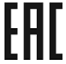 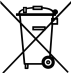 МодельCL50-8CL50-13Номинальное напряжение гирлянды230В/50Гц230В/50ГцКоличество патронов для ламп (на одной гирлянде)10шт. 20шт.Максимально допустимая мощность лампы на 1 патрон80Вт40ВтТип патронаЕ27Е27Материал патроналатуньлатуньЛампы, подходящие для примененияЛампы накаливания или LEDЛампы накаливания или LEDТипоразмер лампG45G45Длина гирлянды8м13мМаксимально допустимый номинальный ток гирлянды16А16АМаксимально допустимая мощность подключенных ламп3680Вт3680ВтВозможность подключения в линиюнетнетНоминальная нагрузка на разрыв кабеля, МПа25002500Температура эксплуатации-40°...+70°С-40°...+70°СТемпература монтажа-20°...+40°С-20°...+40°ССтепень защитыIP65IP65Класс зашитыIIIIКлиматическое исполнениеУ1У1Номинальное сечение проводов2×0,5мм22×0,5мм2Материал проводамедьмедьМатериал оболочки гирлянды (кабеля и патронов)Полимер (каучук+ПВХ)Полимер (каучук+ПВХ)Режим работыСтатическое свечениеСтатическое свечениепризнаки неисправностиВероятная причинаМетод устраненияПри включении питания гирлянда не работаетОтсутствует напряжение в питающей сетиПроверьте наличие напряжения питающей сети и, при необходимости, устраните неисправностьПри включении питания гирлянда не работаетПлохой контакт или поврежден питающий кабельПроверьте контакты в схеме подключения и целостность питающего кабеля. При необходимости устраните неисправность